PHIẾU BÀI TẬP VỀ NHÀNgày     tháng 9 năm 2015Bài tập 1:Thực hiện lại bài thực hành trên lớp.Hoàn thiện tài liệu học tập.Bài tập 2:Tình huốngTrung tâm tin học VIC chuyên giảng dạy các chứng chỉ tin học A, B, C và một số chứng chỉ quốc tế khác. Trung tâm có 2 phòng máy P101 và P102 trong mỗi phòng có 40 PC phục vụ cho việc giảng dạy của trung tâm:Trung tâm có hệ thống phòng máy chủ để chạy các ứng dụng tập trung cho công ty với domain của công ty là vic.vn.Trong hệ thống mạng có máy chủ DC1 làm nhiệm vụ Domain controller đồng thời làm nhiệm vụ cung cấp dịch vụ DHCP cho hệ thống mạng.DC1 gồm 2 card mạng nối với các nhánh mạng: Card mạng nối với phòng P.101 có IP: 192.168.11.1/24 Card mạng nối với phòng P.102 có IP: 192.168.12.1/24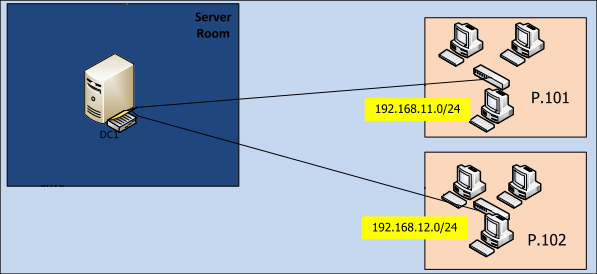 Hình minh họa: Mô hình hệ thống mạng trung tâm tin học VICYêu cầu thực hiện:1. Thiết lập cấu hình DHCP Scope cấp IP động cho các máy tính thuộc phòng P.101 với các thông số như sau:Tên DHCP Scope: Phong101Địa chỉ mạng: 192.168.11.0/24Địa chỉ IP loại trừ: 192.168.11.1 đến 192.168.11.20Thời gian giữ địa chỉ: 8 ngày2. Thiết lập cấu hình DHCP Scope cấp IP động cho các máy tính thuộc phòng P.102 với các thông số như sau:Tên DHCP Scope: Phong102Địa chỉ mạng: 192.168.12.0/24Địa chỉ IP loại trừ: 192.168.12.1 đến 192.168.12.10; 192.168.12.60Thời gian giữ địa chỉ: 5 ngàyLưu ý: Nộp lại kết quả thực hiện cho giáo viên vào buổi học lần sau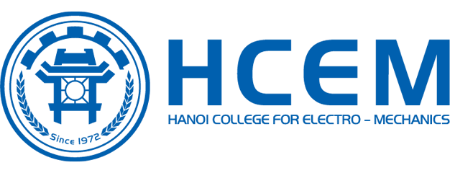 TRƯỜNG CAO ĐẲNG NGHỀ CƠ ĐIỆN HÀ NỘIKHOA CÔNG NGHỆ THÔNG TINTRƯỜNG CAO ĐẲNG NGHỀ CƠ ĐIỆN HÀ NỘIKHOA CÔNG NGHỆ THÔNG TIN